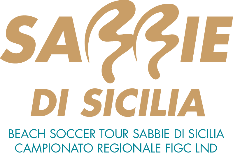 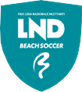 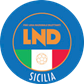 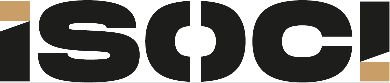 SERIE B - CAMPIONATO REGIONALE DI BEACH SOCCER 2024Sabbie di SiciliaSOCIETA’…..........................................................................……....………………………………………………….REFERENTE...............................................................................………………………………………………………TELEFONO..............................................................................………………………………………………………..MAIL...............................................................................………………………………………………………………..ELENCO CALCIATORI (calciatori e calciatrici di che abbiano compiuto, rispettivamente, 15 e 14 anni di età per l’inserimento e la partecipazione al campionato si fa riferimento all’art.34 delle NOIF)Nome Cognome 	Data di Nascita 			N.Tesseramento1)	________________________________________________________________________________2)	________________________________________________________________________________3)	________________________________________________________________________________4)	________________________________________________________________________________5)	________________________________________________________________________________6)	________________________________________________________________________________7)	_______________________________________________________________________________8)	_______________________________________________________________________________9)	_______________________________________________________________________________10)	_______________________________________________________________________________11)	_______________________________________________________________________________12)	_______________________________________________________________________________DICHIARAZIONESOSTITUTIVA DICERTIFICAZIONE (Art.46D.P.R.n.445del28dicembre2000)Il/la sottoscritto/a__________________________Nato/a ______________________________(Prov.)____ il_________________residente  in____________________(prov.____) via________________________________________________________________________________Presidente della Società______________________________________________________________Sotto la sua personale responsabilità ed a piena conoscenza della responsabilità penale prevista per le dichiarazioni false dall’art.76delD.P.R.445/2000 e dalle disposizioni del Codice Penale e dalle leggi speciali in materiaDichiarache presso la sede dell’associazione sono conservati i certificati medici per l’attività sportiva agonistica dei partecipanti al torneoLuogo__________							IL Presidente